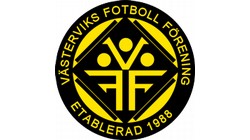 Fotografering av VFF:s lag 2019Tisdag den 14 majOnsdag den 15 majTorsdagen den 16 majFrågor eller synpunkter? Kontakta Petter Grönwall, petter.gronwall@telia.com, eller 070-388 09 15.TidLagCirka antalKontaktKl. 16.30P 0530Lotta Carlsson, 070-219 57 75, carlsson_lotta@hotmail.comKl. 16.45P 0837Henrik Arkåsen, 070-575 55 51, henrik@restaurangguldkant.se Petter Kl. 17.00P 0626Henrik Arkåsen 070-5755551  henrik@saltmagasinet.seKl. 17.15P 0715Ann Nilsson    073-6497771Kl. 17.30P 1135Ann Nilsson, 073-6497771Kl. 19.00F 1117Björn Frisell, 070-538 22 54, frisell44@gmail.comTidLagCirka antalKontaktKl. 16.15Fotboll för alla30Mats Månsson 070-302 57 39Kl. 16.30F 04/0523Mats kindberg, 070-682 28 77, Mats.Kindberg@Skanska.seKl. 16.45F 0724Anders Davidsson 070-206 58 49Kl. 17.00P 0320Anna Nordén, anna.nordén@tjustbanken.se, 072-5315155Kl. 17.15Styrelsen9Petter Grönwall – se nedanKl. 17.30P 0931Anders Davidsson, 070-206 58 49, anders.davidsson@skanska.seKl. 19.00F 0917Joakim Nyman, 0730-48 86 41 jockenyman@telia.comTid Lag Cirka antalKontaktKl. 16.30F 0610Johan Kjällgren, 0709-79 66 88, j-sv2010@hotmail.comKl. 16.45P 1048Christos Sevlidis 070-5081696Kl. 18.05F 1014Daniel Karlsson, 070-627 19 65, dkarlsson76@hotmail.comKl. 18.45P 0427Grönwall, Petter.gronwall@telia.com, 070-3880915Kl. 19.00F 0823Jonas Hellström, 076- 337 70 86jonas@jaktochfiskebutiken.seKl. 19.15A dam20Mathias Henriksson, 070-8435109Kl. 19.30A herr35Stefan Gustavsson, 070-467 68 70Kl. 19.45U 17 (P)20Carl Johan Nirbrant, 072-5605553